2016年　健康のための最新情報　　　              　　　　ほすぴ155号今回のほすぴは、研修問題ではなくアンケートです。健康管理士の資格向上のため、さまざまな情報を収集しております。どうぞご協力下さいますようお願いいたします。なお、この用紙は返却いたしませんのでご了承下さい。◆今年のほすぴ「謎解き！からだの不思議」（全5回）の感想をお聞かせ下さい。◆健康管理士一般指導員（上級指導員）、健康管理能力検定1級の資格を取得したことにより、どのような変化がありましたか。（○をつけて下さい。複数可）・ 健康管理や生活習慣病予防に対する意識が向上した食事の取り方を見直すようになった（・いつも　・ときどき）運動する頻度が増えた（・習慣がついた　・ときどき行うようになった）睡眠のとり方を見直すようになった（・いつも　・ときどき）健康の知識に対して、以前より理解が深まり自信が持てるようになった健康に関する相談やアドバイスを求められる機会が増えた健康をテーマとした講演など、人前で話す機会が増えた（できた）健康に関する仕事で、新たな役割を担うようになった健康に関する仕事で得る収入が増えた（職場での給料や報酬が増えた）周囲の方からの信頼度が、以前より高まったと感じる新たな出会いや資格者同志の交流があり、新たな仲間ができた新たな生きがいや使命感を持つようになったその他（　　　　　　　　　　　　　　　　　　　　　　　　　　　　　）　◆2016年からリニューアルした「健康管理士ニュース」についてお伺いします。どの情報にご興味がありますか？（○をつけて下さい。複数可）・協会トピックス　　・健康管理士インタビュー「活動の現場」・各種講座、セミナーなど、イベント開催のご案内・健康ミニ情報　・オススメ書　・健康管理士の輪を広げよう（説明会ご案内）・各地の健康管理士会便り　　・健康管理士からの声・教えて！みんなのgoodレシピ　　・クロスワード　　・やってみYOGA●健康管理士ニュースに関するご感想やご意見などをお聞かせください。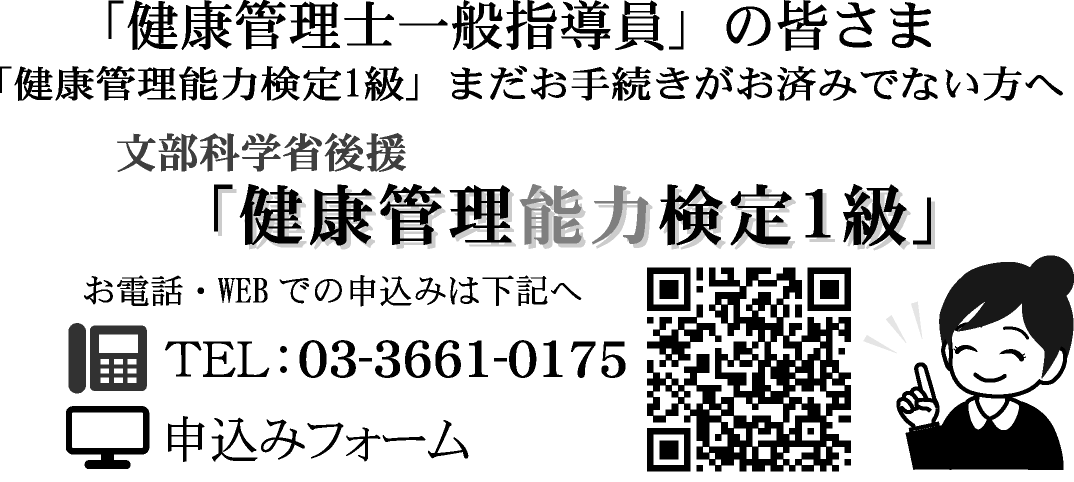 健康管理士ニュース第124号【チャレンジ★ザ★クロスワード】解答　資格番号と氏名は必ず入力して下さい＜健康管理士ニュースへの投稿欄＞ほすぴ送付先に変更がある場合のみ記入して下さい所有資格・健康管理士一般指導員 　・健康管理能力検定1級　 ・健康管理士上級指導員【登録を希望される方は下記項目をご入力下さい】【登録を希望される方は下記項目をご入力下さい】【登録を希望される方は下記項目をご入力下さい】振込人名義振込日　　　　年　　月　　　日　　　　年　　月　　　日振込先□に○（マル）をご記入下さい□に○（マル）をご記入下さい振込先みずほ銀行振込先ゆうちょ銀行連絡先ＴＥＬ資格番号Ｈ-氏　　名住　　所〒電話番号